https://www.uvzsr.sk/index.php?option=com_content&view=article&id=4823:236-vyhlaka-uradu-verejneho-zdravotnictva-slovenskej-republikynktorou-sa-dopa-vyhlakan-2332021-vv-sr&catid=250:koronavirus-2019-ncov&Itemid=153https://slovensko.hnonline.sk/6664808-covid-automat-vsetky-okresy-ostavaju-zelene-o-zmene-by-musela-rozhodnut-vlada@hospodarske_noviny 06.08.2021, 15:49 Covid automat: Všetky okresy ostávajú zelené, o zmene by musela rozhodnúť vláda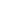 Autor: kl Počet prípadov koronavírusu na Slovensku síce mierne rastie a prevláda infekčný delta variant, opatrenia sa však zatiaľ meniť nebudú.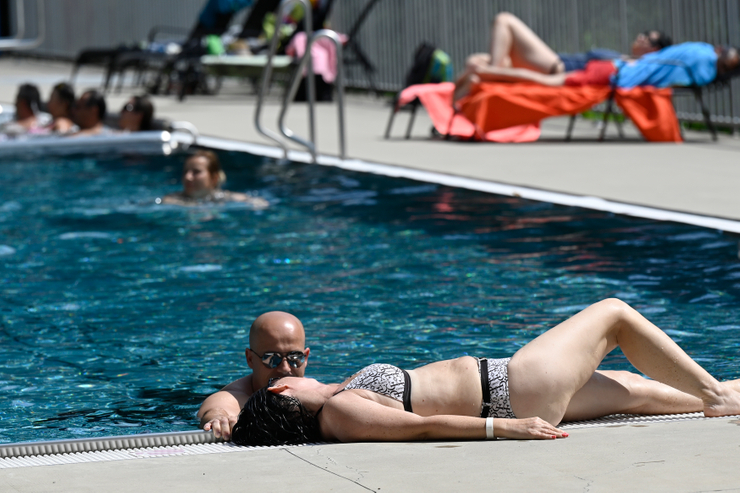 Zdroj: TASR - Radovan StoklasaCovid automat sa na Slovensku opäť nebude meniť a všetky okresy tak budú aj počas nasledujúceho týždňa od 9. augusta zelené. Počet prípadov koronavírusu na Slovensku síce mierne rastie a prevláda infekčný delta variant, opatrenia sa však zatiaľ meniť nebudú.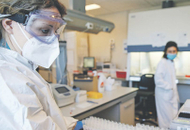 Slovensko Slovensko ovládla delta. Koncom júla už tvorila väčšinu nových prípadov​Prípadnú zmenu rozdelenia okresov by musela schváliť vláda. A tá má teraz letnú prestávku."Nateraz platí rozdelenie okresov podľa mapy okresov, schválené uznesením vlády SR s účinnosťou od 19. júla 2021. To znamená, že všetky okresy sa aktuálne nachádzajú v zelenej farbe. O zmenách rozdelenia okresov podľa COVID automatu rozhoduje vláda SR svojím uznesením," informoval rezort zdravotníctva.Čo platí v zelených okresoch (zdroj: ÚVZ SR):pri vstupe na svadobné hostiny, kary, večierky a podobné podujatia v prevádzkach verejného stravovania je potrebné mať negatívny výsledok RT-PCR/LAMP testu nie starší ako 72 hodín alebo antigénového testu nie staršieho ako 24 hodín,pri státí na takýchto udalostiach platí zaplnenosť do 50 percent kapacity priestoru. V interiéri môže byť maximálne 500 osôb, v exteriéri maximálne 1000 osôb. Pri sedení sa môže priestor zaplniť do 75 percent kapacity. V interiéri môže byť maximálne 500 osôb, v exteriéri maximálne 1000 osôb,v interiéroch obchodných domov naďalej platí zákaz konzumácie jedál a nápojov. Netýka sa to však prevádzok verejného stravovania v obchodných domoch,pre vstup do vnútorných služieb prevádzok akvaparkov sa vyžaduje negatívny antigénový test nie starší ako 24 hodín, RT-PCR/LAMP nie starší ako 72 hodín. Deti do 12 rokov ho nepotrebujú. Obsadenosť môže byť najviac 50 percent kapacity sektoru alebo maximálny počet zákazníkov 1000,vo fitnescentrách môže byť najviac 50 zákazníkov alebo jeden zákazník na 15 štvorcových metrov,pre divadelné, filmové, hudobné alebo iné umelecké predstavenia v zelených okresoch platí, že v interiéri môže byť najviac 500 ľudí a v exteriéri najviac 1000 ľudí.236. VYHLÁŠKA Úradu verejného zdravotníctva Slovenskej republiky, ktorou sa dopĺňa vyhláška č. 233/2021 V.V SR 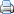 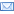 Piatok, 30. Júl 2021 12:43 236/2021 V. v. SR (PDF) VYHLÁŠKA Úradu verejného zdravotníctva Slovenskej republiky, ktorou sa dopĺňa vyhláška Úradu verejného zdravotníctva Slovenskej republiky č. 233/2021 V. v. SR, ktorou sa nariaďujú opatrenia pri ohrození verejného zdravia k obmedzeniam hromadných podujatí
Prehľad zmien: U športovcov a osôb zabezpečujúcich organizáciu a chod hromadného podujatia do limitu 100 osôb v zelených okresoch (stupeň Monitoring) nemusí byť od soboty 31. júla podmienená účasť na športovej súťaži negatívnym výsledkom testu.
V žltých a horších okresoch sú pre športové podujatia zastrešené športovými zväzmi ponechané podmienky ako doteraz, teda platí povinnosť pravidelného testovania hráčov a osôb zabezpečujúcich organizáciu a chod hromadného podujatia. V žltých a horších okresoch nemusia podstupovať testovanie na COVID-19 tí, ktorí spĺňajú definíciu plne zaočkovanej osoby alebo sú do 180 dní po prekonaní ochorenia či osoby do 12 rokov.
Zmena bola odsúhlasená na rokovaní členov odborného konzília, za účasti štátneho tajomníka ministerstva školstva Ivana Husára a poverených osôb z Úradu verejného zdravotníctva SR.